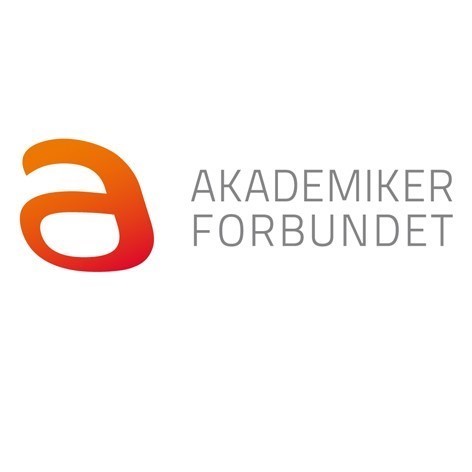 Årsmelding 2019 for Akademikerforbundet Region Midt-NorgeStyrets sammensetning i rapportperioden:Antall styremøter: 3 ordinære styremøter, ett telefonmøte, møte ifm styreseminar, samt samling før politisk råd og landsmøte. 
Regionstyret har fungert godt og vært vedtaksføre på alle styremøter.Regionstyrets visjon er å være:”Et arbeidende styre til medlemmenes disposisjon, tilbakemelding på forespørsel fra våre medlemmer innen 48 timer”. Regionstyret er fornøyd med at vi har klart å gi rask tilbakemelding på alle forespørsler vi har mottatt fra våre medlemmer. Styret har hatt følgende fokusområder:Kontakt og samarbeid med tillitsvalgte, forhandlere, kontaktpersoner og medlemmerKompetanse- og organisasjonsbyggingKurs og opplæring av regiontillitsvalgte, tillitsvalgte, kontaktpersoner, forhandlere og medlemmerKartlegging av forhandlere og etablering av forhandlerkorpsLønnsforhandlingerKonflikthåndteringUnio-samarbeid regionalt, i Trøndelag har det vært arrangert en tillitsvalgts konferanse.Oppbygging og vedlikehold av lokallagKommunereformen og sammenslåing av kommunerMedlemstall: Medlemmer per 31.12.2019: 605 medlemmer, medlemstall per 31.12.2018 var 538PlasstillitsvalgteAkademikerforbundet Region Midt Norge har flere plasstillitsvalgte i virksomheter hvor Akademikerforbundet har forhandlingsrett, imidlertid foreligger det ikke full oversikt over dette, fordi mange forhandler selv og vi får ikke innhentet informasjon.Fokus i 2019 har vært å få på plass tillitsvalgte/kontaktpersoner ved arbeidssteder med mer enn 3 medlemmer. Ved noen landsomfattende arbeidssteder er det etablert egne lønnsutvalg, dette gjelder NAV og Høyskolene. Disse lønnsutvalgene bistår med forhandlinger i regionene. LokallagAkademikerforbundet Region Midt Norge har nå 7 formaliserte lokallag.Hovedfokus i 2019 har vært vedlikehold og opprettelse av lokallag. LønnsforhandlingerRegion Midt Norge har gjennomført de fleste lønnsforhandlinger gjennom etablerte forhandlerkorps. Noen forhandlinger ble ivaretatt av andre UNIO forbund.Noe krevende i statlig forhandlingsområde, da vi har få forhandlere her, imidlertid har vi nå fått på plass noen forhandlere på forhandlingsområder som forhandler på landsbasis. Vi har generelt opplevd gode erfaringer under forhandlinger over hele regionen. Der det forhandles gjennom andre Unio forbund eller Unio sammenslutning, har vi erfart at samarbeid på det enkelte arbeidsstedet fungerer godt.RådgivningRegionstyret har bistått i mange rådgivningsspørsmål, herunder: Lønns- og arbeidsvilkår – blant annet omorganisering. Konfliktsaker.Andre type saker/spørsmål.Kurs/konferanser Det har vært arrangert Kickoff/kurs for forhandlerkorps i Trondheim (møtedeltakere også fra Nord-Trøndelag). Forhandlerkurs i Møre og Romsdal ble avlyst grunnet manglende påmeldinger.Det har vært arrangert kurs i Arbeidsrett trinn I, med stor deltagelse. Medlemmer i Regionstyret har deltatt på følgende sentrale kurs og samlinger i 2019:LederkonferansenTariffkonferanseKommunikasjon og påvirkningPolitisk rådNAV tillitsvalgts samlingUnio NAV samlingRegionledersamlingOmstilling og omorganisering trinn IFagforeningsbevissthet (arrangert i Trondheim)Hvordan håndtere oppsigelsessakerDagseminar, lønnspolitikk i NAVØkonomiAkademikerforbundet sentralt endret sine regnskapsrutiner fra og med 01.01.2017. Dette innebar blant annet at man har avsluttet regionenes egne bankkonti og at regionene ikke lengre søker refusjoner til forbundet sentralt og får disse utbetalt. Refusjoner har imidlertid blitt postert i regionregnskapet til reduksjon av kostnader slik at totalresultatet blir sammenlignbart med tidligere år.Generell utvikling/tilstand i regionen Vi har mange enkeltmedlemmer på arbeidsplassene, en del medlemmer sitter i ledende stillinger, det kan derfor være vanskelig å få rekruttert. Økning i antall medlemmer på enkelte arbeidsplasser, vi ser at jobbingen med lokallag har gjort oss mer synlig. Saker i styremøtene:Styret har behandlet totalt 25 saker i 2019. Andre aktiviteterPolitisk Råd: På Politisk råd på Sola/Stavanger 13-14 juni 2019, deltok 5 delegater fra Region Midt Norge.  Hovedstyret: Region Midt-Norge har hatt Jorunn Mørch Aasan som fast medlem av Hovedstyret, Jorunn er valgt som nestleder i Hovedstyret. . Oppsummering/avslutningRegionstyret har hatt fokus på å være ”Et arbeidende styre til medlemmenes disposisjon”. Det har vært et mål å ha årlig aktivitet i form av opplæring og møter med tillitsvalgte, forhandlere, kontaktpersoner og medlemmer. Dette er godt gjennomført i perioden. Videre har vi fortsatt hatt som hovedfokus i 2019 å fortsette lokallagsbyggingen.Faste styremøter er avholdt på Værnes, pga den geografiske avstanden i regionstyret er dette ansett som mest hensiktsmessig både ift tidsbruk og økonomi. Det er god kunnskap og oversikt over medlemmers ønsker og behov for bistand. Det er opprettet et forhandlerkorps med høy kompetanse, som vises igjen i form av gode resultater i lokale forhandlinger og god konflikthåndtering. Styret ønsker at dette arbeidet skal videreføres for å bli ytterligere bedre. Verdal Marit Ravlo NikolaisenRegionleder Akademikerforbundet Region Midt Norge.OppgaveNavnValgperiodeLederMarit Ravlo Nikolaisen2018 - 2021NestlederJorunn Mørch Aasan2016 - 2019Styremedlem/ FylkeskontaktStig Cato Magnussen2018 – 2021Styremedlem/ FylkeskontaktDirk Lungwitz2016 – 2019StyremedlemMette Vaag 2018 – 20211. varamedlemJoanna Grimstad2016 – 2019